                   MORRIS ANIMAL FOUNDATION 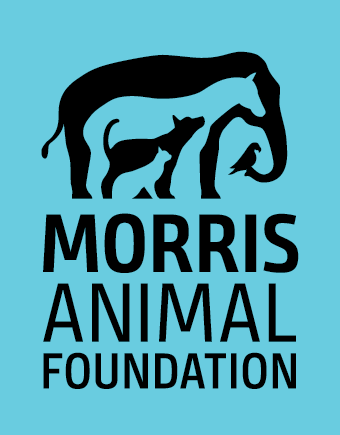                    REQUEST FOR STUDY CHANGEINTRUCTIONS: Please complete this form, print, obtain authorized signature, scan document to PDF and email PDF to Morris Animal Foundation. Electronic signatures are acceptable for this Study Change Form. Please do not send via postal mail as this could delay the process.Please email the completed form to: grantapplications@morrisanimalfoundation.orgGrant ID#/Institution:Date of change request:Title of project:Principal Investigator:CHANGE REQUESTEDDescribe the request and give detailed justification. NOTE: the form may extend to more than one page:Form must be approved and signed by Authorized Official at Institution prior to submission 
Budget ReallocationBudget ReallocationBudget ReallocationBudget ReallocationChange in Protocol from originally proposed objectives/study designChange in Protocol from originally proposed objectives/study designChange in Protocol from originally proposed objectives/study designChange in Protocol from originally proposed objectives/study designNo-cost Extension	How long?Change in personnelChange in personnelChange in personnelChange in personnelOther (please indicate type of change)Other (please indicate type of change)Approved by Institution:Approved by Morris Animal Foundation:SignatureSignatureTiffany Grunert, APRPrinted NamePrinted NameActing President & CEOTitleTitleDateDate